       ON VEUT VOUS REVOIR!TARIFS LÈVE-TÔT, CAMP DE TENNIS 2017 –  EN VIGUEUR JUSQU’AU 1er SEPTEMBRE 2016* Inclût frais de membre junior de 55,00 $ (régulièrement 94,00 $)Club de tennis Woodland à VerdunFinancement disponible; payez jusqu’en six versements!  Visitez www.tspa.ca/finance.  Lorsque vous vous enregistrez en accédant à votre dossier existant ou en cliquant sur “Nouveau client”,  écrivez “Lève-tôt 2017”, le nombre de semaines de camp, et le prix total dans la case “autres articles à acheter”.www.tspa.ca | 514.886.9929 | info@tspa.caTerrains de tennis Caldwell à Côte Saint-LucSemaineSemaineSemaineSemaineSemaineSemaineSemaineSemaineSemaineTerrains de tennis Caldwell à Côte Saint-Luc123456789Prix $230400570650820990116013001300Par semaine $230200190162.50164165165.71162.50147.78Prix $150300450560710860101011001100Par semaine $150150150140142143.33144.29137.50122.22CLINIQUES DE TENNIS *  ● tspa.ca/clinics 1 leçon: 12 $ | 3 leçons: 39 $ | 5 leçons: 59 $*Promotion prend fin le 1er septembre 2016• ** En vigueur une fois par saison•Saison: 4 mai – 15 octobre  2016•Leçons de 60 minutes•Minimum de 2 joueurs par terrain (vérifiez 2 heures avant)LEÇONS PRIVÉES  ●  tspa.ca/privateVous préférez être seul? Pourquoi pas une leçon privée?•20 – 60 $ / heure• Instructeurs qualifiés à chaque niveauCERTIFICATS CADEAUX ● tspa.ca/gift•Disponible en dénominations de 10 $•Échanger contre n’importe quel service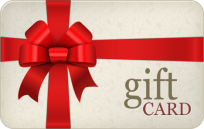   ATPS•Pour commander, visitez  www.tspa.ca/paymentBOUTIQUE ATPS ● tspa.ca/storeAchetez tous vos articles de tennis dont vous aurez besoin!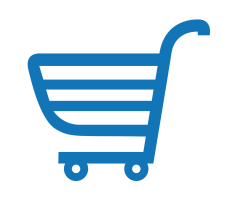 • Souliers de tennis• Raquettes de tennis• Chemises ATPS• Sacs et plus encore!